Таблица размеров мужских брюк, шортТаблица размеров мужских джинсТаблица размеров нижнего мужского бельяВНИМАНИЕ! Раз вы скачали бесплатно этот документ с сайта ПравПотребитель.РУ, то получите заодно и бесплатную юридическую консультацию!  Всего 3 минуты вашего времени:Достаточно набрать в браузере http://PravPotrebitel.ru/, задать свой вопрос в окошке на главной странице и наш специалист сам перезвонит вам и предложит законное решение проблемы!Странно.. А почему бесплатно? Все просто:Чем качественней и чаще мы отвечаем на вопросы, тем больше у нас рекламодателей. Грубо говоря, наши рекламодатели платят нам за то, что мы помогаем вам! Пробуйте и рассказывайте другим!
*** P.S. Перед печатью документа данный текст можно удалить..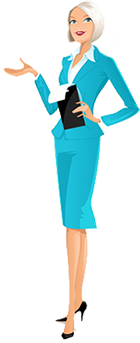 Российский размерОбхват талии (см)Обхват бедер (см)Между-народный размерАнглияСШАЕвропаИталия447895,6S36363842468298,6S383840444884101,6M404042465088104,6M424244485292107,6L424246505496110,6L4444485256100113,6XL4646505458104116,6XL4848525660108119,6XXL5050545862112122,6XXL5252566064116125,6XXXL5454586266120128,6XXXL5656606468124131,6XXXL5858626670128134,6XXXL60606468Российский размерОбхват талии (см)Обхват бедер (см)Обхват талии (дюйм)Между-народный размерСША447895,628S2-444-4678-8295,6-98,629S4-6468298,630S646-4882-8498,6-101,631M6-84884101,632M848-5084-88101,6-104,633M8-105088104,634L1050-5288-92104,6-107,635L10-125292107,636XL125496110,638XL1456100113,640XXL1658104116,942XXL1860108119,644XXXL2062112122,646XXXL22Российский размерОбхват талии (см)Обхват бедер (см)Между-народный размерАнглияСШАЕвропаИталия447895,6S36363842468298,6S383840444884101,6M404042465088104,6M424244485292107,6L424246505496110,6L4444485256100113,6XL4646505458104116,6XL4848525660108119,6XXL5050545862112122,6XXL5252566064116125,6XXXL5454586266120128,6XXXL5656606468124131,6XXXL5858626670128134,6XXXL60606468